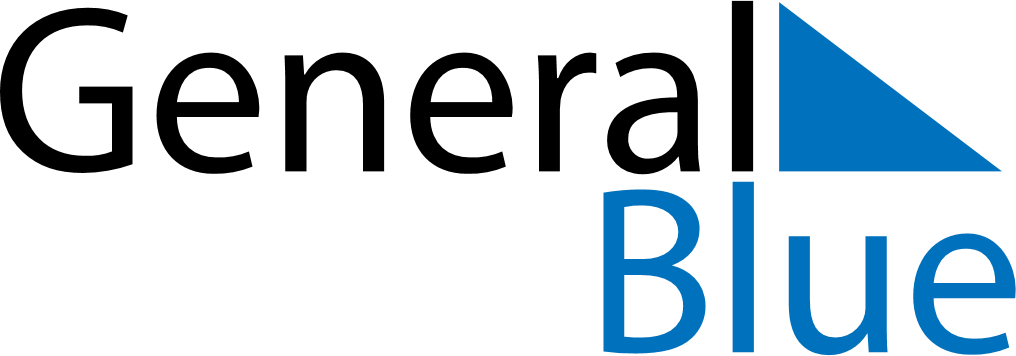 October 2020October 2020October 2020October 2020October 2020October 2020BrazilBrazilBrazilBrazilBrazilBrazilMondayTuesdayWednesdayThursdayFridaySaturdaySunday1234Election Day56789101112131415161718Our Lady of Aparecida19202122232425Election Day262728293031NOTES